Instrucciones para los/las estudiantes: Lee atentamente cada pregunta y responde en el espacio dado/ o selecciona respuesta según corresponda.Si tienes alguna duda ,consulta en el Texto de la asignatura (o digital en www.curriculum línea.cl.Continúa revisando la página del Colegio para que continúes desarrollando nuevas actividades y revises tus avances.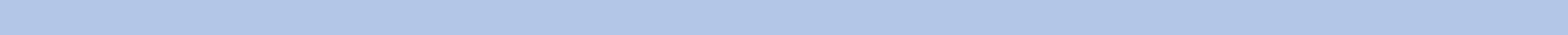 ObjetivosReconocer la sílaba acentuada en la palabra.Identificar sílabas tónicas y átonas de la palabra.1.- Lea el pequeño poema:LOS	ÁRBOLES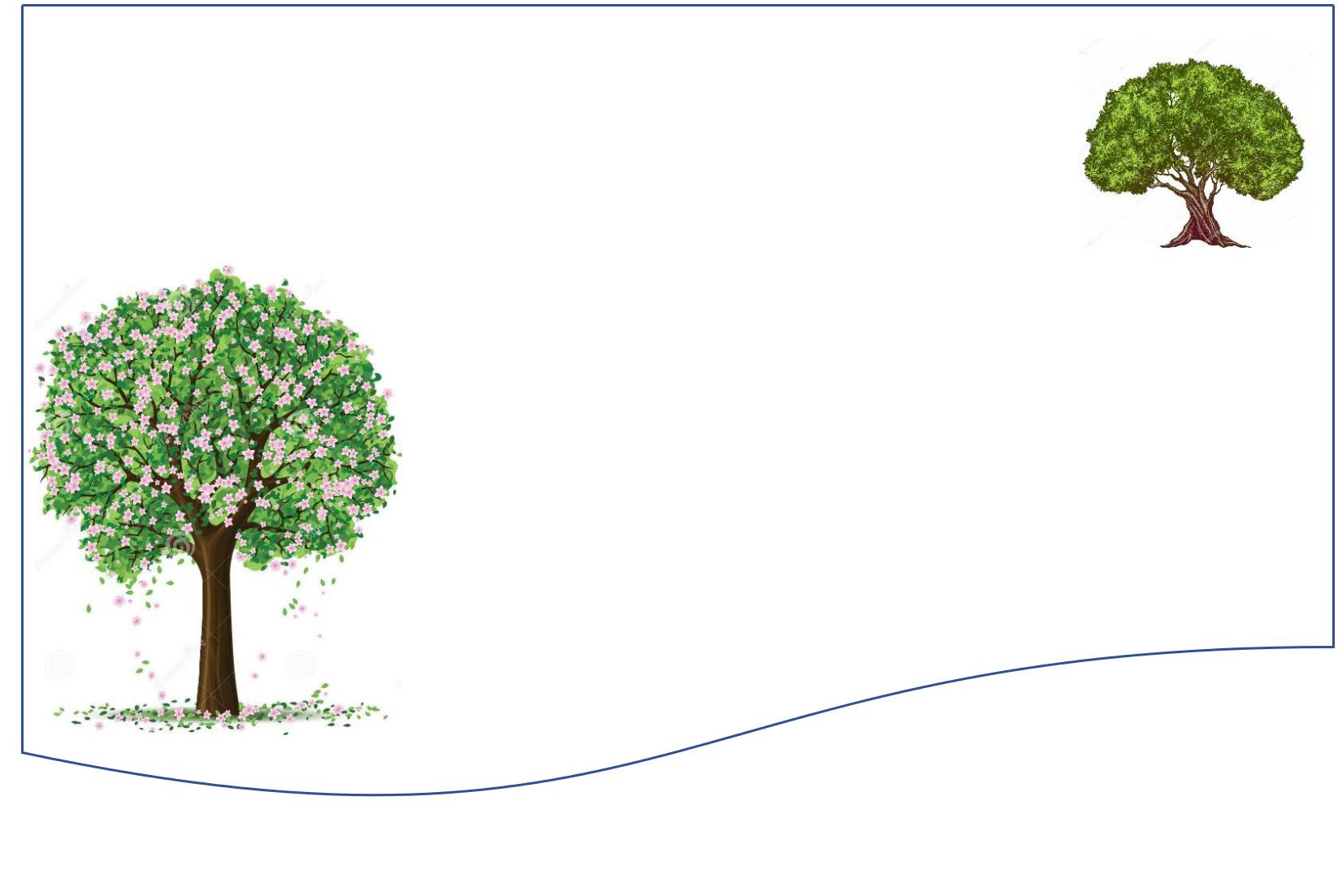 Los árboles son parte de nuestra naturalezaque está constantemente llena de pureza.Ellos siempre están contigodándote su sombra y siendo como un gran amigo.En ellos nace una florque tiene un gran resplandor.Yo les compuse una melodiosa canciónporque me producen mucha ilusión.¡Qué bella poesía!2.- Usaremos algunas palabras del poema para reconocer la sílaba tónica.Escriba cada sílaba de la palabra en el cuadro y pinte la sílaba tónica:árboles =naturaleza=resplandor=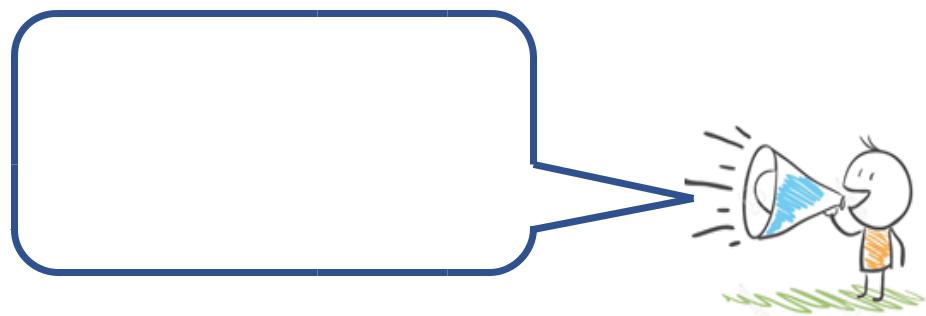 ellos =3.- Encierre la sílaba tónica de cada palabra y complete la tabla: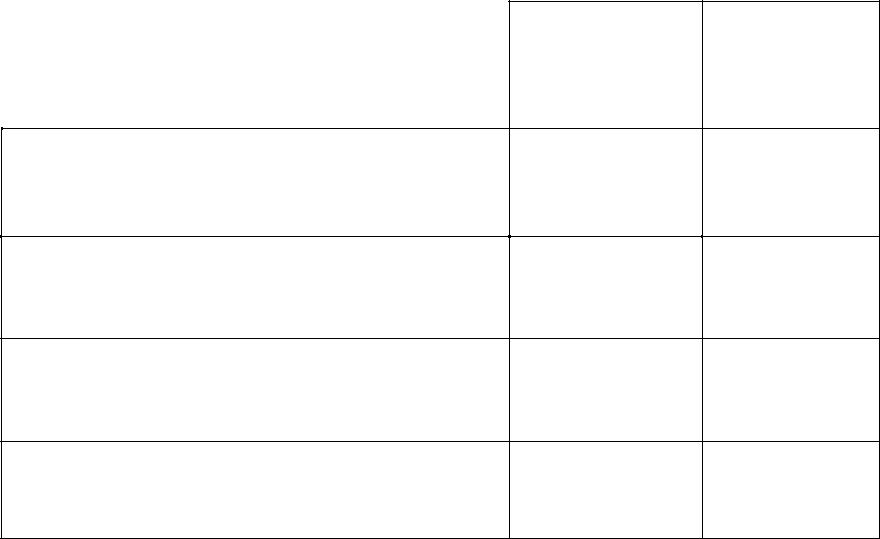 CAN - CIÓNA - MI - GOPAR - TEME - LO - DIO - SA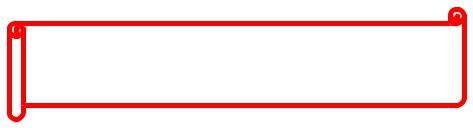 4.-	¡AHORA UN DESAFÍO!Busque en el poema palabras que cumplan la siguiente condición: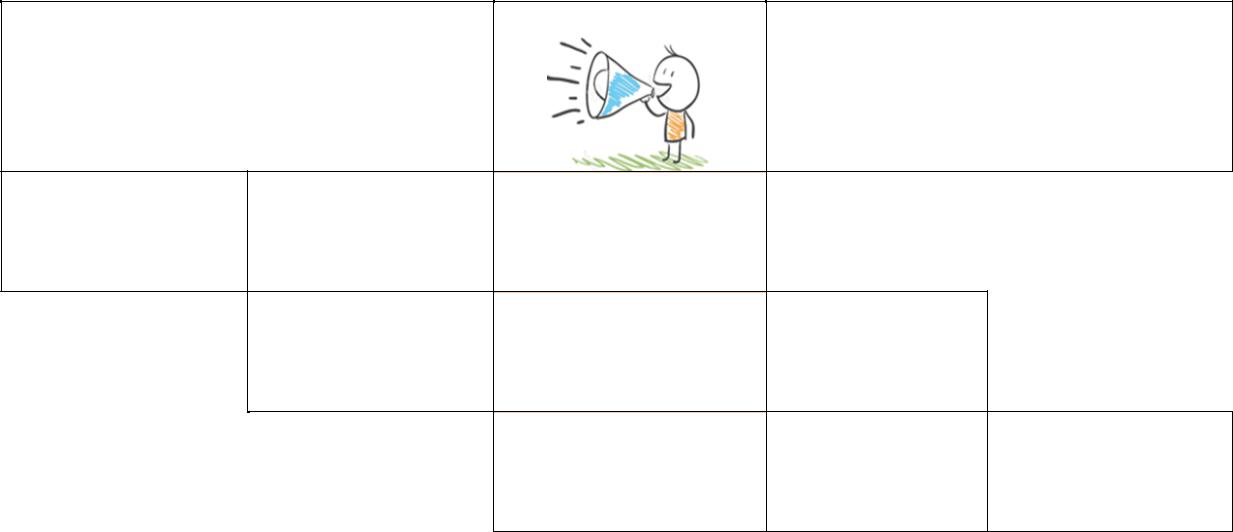 Sílaba tónica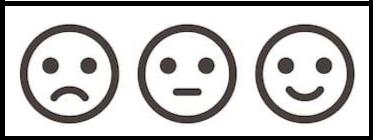 ¿Qué carita  representa mejor lo que has  aprendido?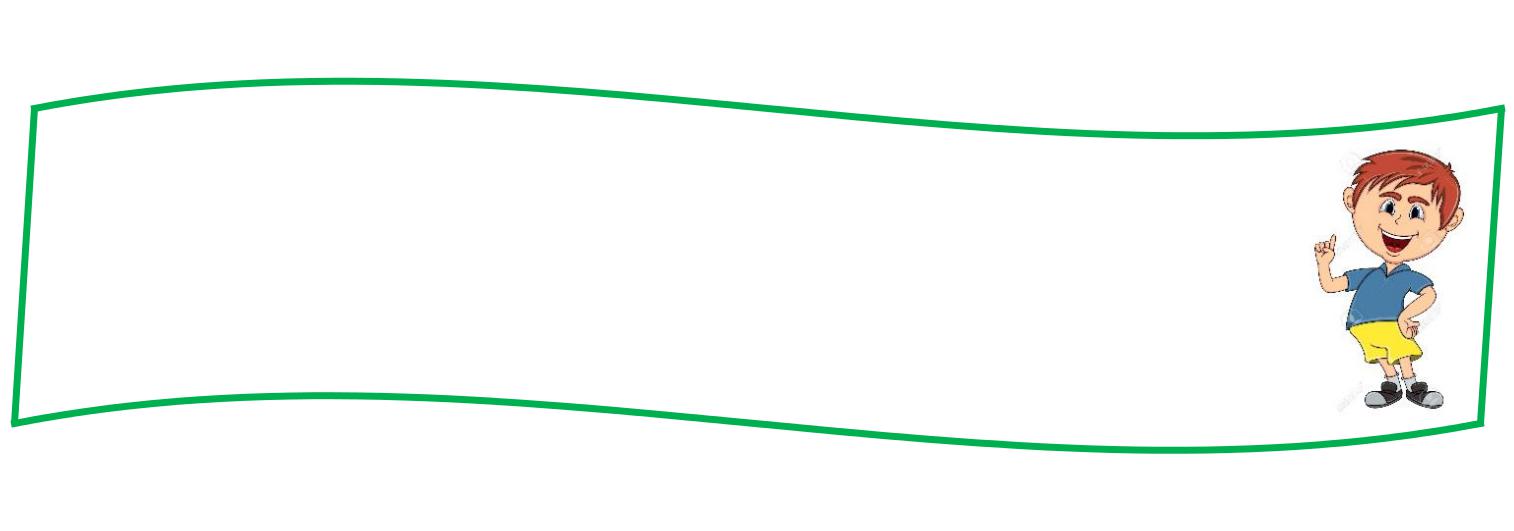 ¿Te has fijado que la sílaba tónica puede estar en el último, penúltimo o antepenúltimo lugar?¡	Pero eso lo veremos	próximamente!*Esta guía tiene un 60% de exigencia”                          L : 60 a 100% de logro                        NL: menos del 60% de logroPuntaje ObtenidoLNLGuía de Lenguaje y Comunicación- Sílabas tónica y átonasGuía de Lenguaje y Comunicación- Sílabas tónica y átonas4° BásicoNombre: ______________________________________________________Fecha: ___________________________Fecha: ___________________________N° deN° desílabassílabastónicasátonasSílabas átonasSílabas átonas